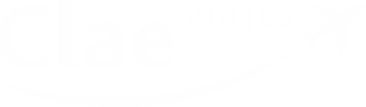 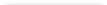 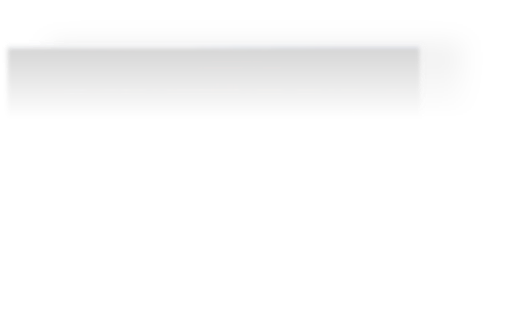 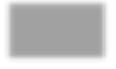 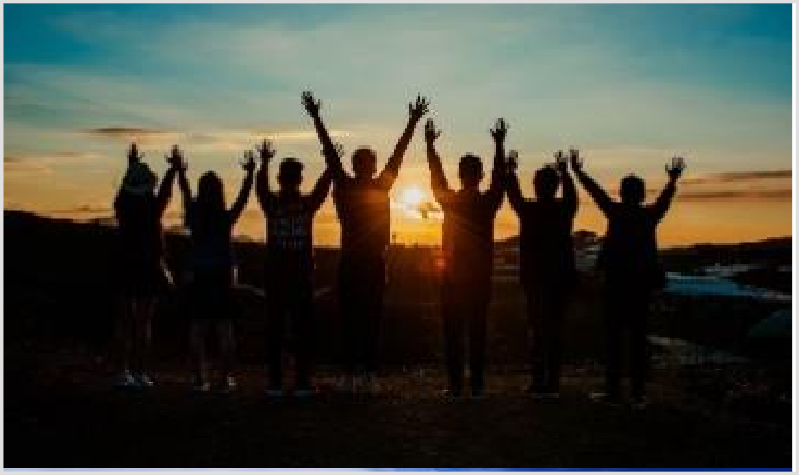 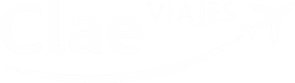 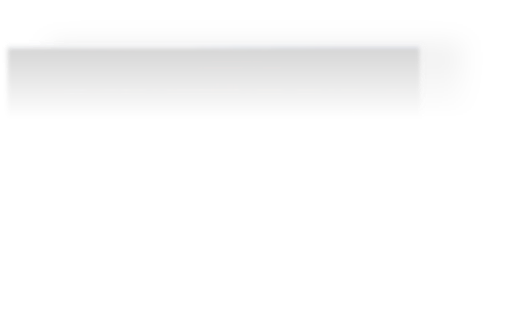 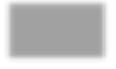 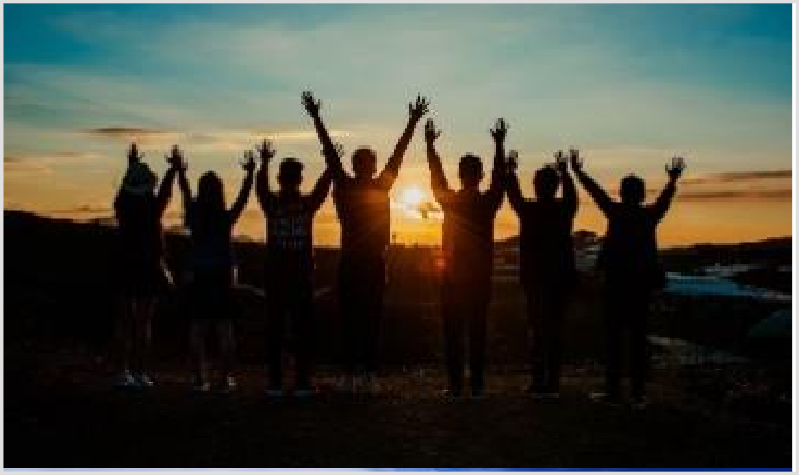 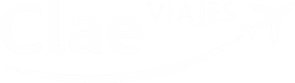 	PRECIO DESDE: 390€Precios para grupos de 50 personasPROGRAMA DE VIAJE : PAISES BAJOS 5 DÍASDIA 1   ORIGEN / BRUSELASSalida desde nuestro centro con destino aeropuerto de origen. Una vez llegados a Bruselas, nuestra guía nos llevará a ver lo más representativo de la ciudad como La Grand Place, el Palacio Real, ….Luego iremos al hotel y distribución de habitacionesCena y alojamientoDIA 2   BRUSELAS / GANTE / BRUJAS / BRUSELASDesayuno. Visita con guía a las ciudades de Gante y Brujas donde podremos ver la Catedral de San Bavon, el Castillo de Gravensteen, el Lago del Amor, Las Plazas Markt y del Burg, …..Cena y alojamientoDIA 3   BRUSELAS / ROTTERDAM / LA HAYA / AMSTERDAMDesayuno. Visita guiada por Rottedram y La Haya, sedes económicas y gubernamentales del país y también podremos contemplar el famoso Europort, uno de los puertos comerciales más importantes del mundo. Cena y alojamientoDIA 4   AMSTERDAM Desayuno.  Visita a Amsterdam guiada, La Plaza Dam, el Mercado de las Flores en el canal Singel, La Torre de la Moneda y otros lugares de interés.  A la hora pactada un autobús nos recogerá para llevarnos al aeropuerto donde un avión nos llevará al aeropuerto de origen. Una vez allí un autobús nos llevará hasta nuestro centro. Fin de nuestros servicios. FIN DEL VIAJETasas de pernocta hotelera no incluidas, se pagan en destino en caso de haberlas.EL PRECIO INCLUYE:Incluye servicio transfer centro/aeropuerto/centroVuelos Transfer en destino aeropuerto/hotel/aeropuertoAlojamiento en hotel pactado en régimen de media pensión2 visitas guiadasIncluye Seguro Básico de ViajeSeguro de cancelación no incluidaOPCIONAL- Seguro de Cancelación por causas de fuerza mayor. Precio por escolar 25,52 €